KАРАР                                                                               ПОСТАНОВЛЕНИЕ          «28» октябрь 2019 йыл                       № 74                  «28» октября 2019 годаО присвоении адреса       Руководствуясь Федеральным законом от 06.10.2003 № 131-ФЗ "Об общих принципах организации местного самоуправления в Российской Федерации", Федеральным законом от 28.12.2013 № 443-ФЗ "О федеральной информационной адресной системе и о внесении изменений в Федеральный закон "Об общих принципах организации местного самоуправления в Российской Федерации", Правилами присвоения, изменения и аннулирования адресов, утвержденными Постановлением Правительства Российской Федерации от 19.11.2014 № 1221, Администрация сельского поселения Сандугачевский сельсовет муниципального района Янаульский район Республики Башкортостан ПОСТАНОВЛЯЕТ:Присвоить вновь построенному объекту капитального строительства «Индивидуальный жилой дом», расположенному на земельном участке с кадастровым номером 02:54:220101:104 адрес: Российская Федерация, Республика Башкортостан, Янаульский муниципальный район, Сельское поселение  Сандугачевский сельсовет, село Рабак ,  улица Гагарина, дом 11.Обнародовать данное постановление на информационном стенде администрации сельского поселения Сандугачевский сельсовет муниципального района Янаульский район Республики Башкортостан, по адресу: 452812, Республика Башкортостан, Янаульский район, с. Сандугач, ул. К.Садретдинова, д.5 и разместить на  сайте  сельского поселения Сандугачевский сельсовет муниципального района Янаульский район Республики Башкортостан по адресу: http:sp- sandugach.ru. Контроль за выполнением данного постановления оставляю за собой.Глава сельского поселения                                                           Т.Ш. КуснияровБАШKОРТОСТАН  РЕСПУБЛИКАҺЫЯҢАУЫЛ  РАЙОНЫМУНИЦИПАЛЬ РАЙОНЫНЫҢҺАНДУҒАС АУЫЛ СОВЕТЫ АУЫЛ БИЛӘМӘҺЕ ХАКИМИӘТЕ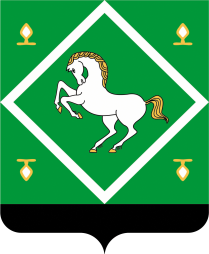 АДМИНИСТРАЦИЯСЕЛЬСКОГО ПОСЕЛЕНИЯ САНДУГАЧЕВСКИЙ  СЕЛЬСОВЕТ МУНИЦИПАЛЬНОГО  РАЙОНАЯНАУЛЬСКИЙ РАЙОНРЕСПУБЛИКИ БАШКОРТОСТАН